2016 - 17 ANNUAL Overview  for New English Curriculum -  Year 6  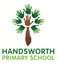 2016 - 17 ANNUAL Overview  for New English Curriculum -  Year 6  2016 - 17 ANNUAL Overview  for New English Curriculum -  Year 6  2016 - 17 ANNUAL Overview  for New English Curriculum -  Year 6  2016 - 17 ANNUAL Overview  for New English Curriculum -  Year 6  2016 - 17 ANNUAL Overview  for New English Curriculum -  Year 6  2016 - 17 ANNUAL Overview  for New English Curriculum -  Year 6  2016 - 17 ANNUAL Overview  for New English Curriculum -  Year 6  WritingWritingWritingGrammarGrammarGrammarRead a broad range of genresRecommend books to othersMake comparisons within and between booksSupport inferences with text evidenceSummarise key points from textsIdentify how language, structure etc contribute to meaningDiscuss use of language (eg figurative)Discuss and explain reading, providing reasoned justifications for viewsRead a broad range of genresRecommend books to othersMake comparisons within and between booksSupport inferences with text evidenceSummarise key points from textsIdentify how language, structure etc contribute to meaningDiscuss use of language (eg figurative)Discuss and explain reading, providing reasoned justifications for viewsUse knowledge of morphology and etymology in spellingDevelop a legible personal handwriting stylePlan writing to suit the audience and purposeUse models for writingDevelop character and setting in narrativesSelect grammar and vocabulary for effectUse a wide range of cohesive devicesEnsure grammatical consistencyUse knowledge of morphology and etymology in spellingDevelop a legible personal handwriting stylePlan writing to suit the audience and purposeUse models for writingDevelop character and setting in narrativesSelect grammar and vocabulary for effectUse a wide range of cohesive devicesEnsure grammatical consistencyUse knowledge of morphology and etymology in spellingDevelop a legible personal handwriting stylePlan writing to suit the audience and purposeUse models for writingDevelop character and setting in narrativesSelect grammar and vocabulary for effectUse a wide range of cohesive devicesEnsure grammatical consistencyUse appropriate register and styleUse the passive voice for purposeUse features of convey and clarify meaningUse full punctuationUse language of subject and objectUse appropriate register and styleUse the passive voice for purposeUse features of convey and clarify meaningUse full punctuationUse language of subject and objectUse appropriate register and styleUse the passive voice for purposeUse features of convey and clarify meaningUse full punctuationUse language of subject and objectRead a broad range of genresRecommend books to othersMake comparisons within and between booksSupport inferences with text evidenceSummarise key points from textsIdentify how language, structure etc contribute to meaningDiscuss use of language (eg figurative)Discuss and explain reading, providing reasoned justifications for viewsRead a broad range of genresRecommend books to othersMake comparisons within and between booksSupport inferences with text evidenceSummarise key points from textsIdentify how language, structure etc contribute to meaningDiscuss use of language (eg figurative)Discuss and explain reading, providing reasoned justifications for viewsUse knowledge of morphology and etymology in spellingDevelop a legible personal handwriting stylePlan writing to suit the audience and purposeUse models for writingDevelop character and setting in narrativesSelect grammar and vocabulary for effectUse a wide range of cohesive devicesEnsure grammatical consistencyUse knowledge of morphology and etymology in spellingDevelop a legible personal handwriting stylePlan writing to suit the audience and purposeUse models for writingDevelop character and setting in narrativesSelect grammar and vocabulary for effectUse a wide range of cohesive devicesEnsure grammatical consistencyUse knowledge of morphology and etymology in spellingDevelop a legible personal handwriting stylePlan writing to suit the audience and purposeUse models for writingDevelop character and setting in narrativesSelect grammar and vocabulary for effectUse a wide range of cohesive devicesEnsure grammatical consistencySpeaking and ListeningSpeaking and ListeningSpeaking and ListeningRead a broad range of genresRecommend books to othersMake comparisons within and between booksSupport inferences with text evidenceSummarise key points from textsIdentify how language, structure etc contribute to meaningDiscuss use of language (eg figurative)Discuss and explain reading, providing reasoned justifications for viewsRead a broad range of genresRecommend books to othersMake comparisons within and between booksSupport inferences with text evidenceSummarise key points from textsIdentify how language, structure etc contribute to meaningDiscuss use of language (eg figurative)Discuss and explain reading, providing reasoned justifications for viewsUse knowledge of morphology and etymology in spellingDevelop a legible personal handwriting stylePlan writing to suit the audience and purposeUse models for writingDevelop character and setting in narrativesSelect grammar and vocabulary for effectUse a wide range of cohesive devicesEnsure grammatical consistencyUse knowledge of morphology and etymology in spellingDevelop a legible personal handwriting stylePlan writing to suit the audience and purposeUse models for writingDevelop character and setting in narrativesSelect grammar and vocabulary for effectUse a wide range of cohesive devicesEnsure grammatical consistencyUse knowledge of morphology and etymology in spellingDevelop a legible personal handwriting stylePlan writing to suit the audience and purposeUse models for writingDevelop character and setting in narrativesSelect grammar and vocabulary for effectUse a wide range of cohesive devicesEnsure grammatical consistencyUse questions to build knowledgeArticulate arguments and opinionsUse spoken language to speculate, hypothesise and exploreUse appropriate register and languageUse questions to build knowledgeArticulate arguments and opinionsUse spoken language to speculate, hypothesise and exploreUse appropriate register and languageUse questions to build knowledgeArticulate arguments and opinionsUse spoken language to speculate, hypothesise and exploreUse appropriate register and languageAutumn 1Autumn 2Autumn 2Spring 1Spring 2Spring 2Summer 1Summer 2Biographies and autobiographiesClassic novels'The Adventures of Odysseus'Classic novels'The Adventures of Odysseus'Genre fiction'Short'Drama (Shakespeare)Drama (Shakespeare)Classic fiction'The Jungle Book'Genre fiction-science fiction:SkellingRecountsArgument and debateArgument and debateReports and Journalistic WritingInstructions and ExplanationsInstructions and ExplanationsPersuasive writingNon-chronological ReportsSlam PoetryClassic narrative and oral poetry    'The Lady of Shalott'Classic narrative and oral poetry    'The Lady of Shalott'Classic poemsPoetic StylePoetic StyleDebate poetry and poetry that tells a storyPower of Imagery'The Convergence of the Twain'